Deddf RheolEIDDIO ac ArolYGU gofal Cymdeithasol (CYMru) 2016Goblygiadau ar gyfer awdurdodau lleol Am beth mae’n sôn?Mae Deddf Rheoleiddio ac Arolygu Gofal Cymdeithasol (Cymru) 2016 yn darparu fframwaith diwygiedig llyfn ar gyfer rheoleiddio ac arolygu gwasanaethau gofal cymdeithasol yng Nghymru. Mae’n ymgorffori amcanion Deddf Gwasanaethau Cymdeithasol a Llesiant (Cymru) 2014 a Deddf Llesiant Cenedlaethau’r Dyfodol (Cymru) 2015.Mae’r Ddeddf yn cael ei chyflwyno i wella ansawdd gofal a chymorth yng Nghymru. Bydd yn gwneud hyn drwy atgyfnerthu diogelu, cynyddu atebolrwydd a rhoi llais cryfach i bobl sy’n defnyddio gwasanaethau gofal a chymorth.Ar bwy fydd hon yn effeithio? Awdurdodau lleol, darparwyr gofal, rheolwyr, staff a phobl sy’n defnyddio’r gwasanaethau rheoledig canlynol: cartrefi gofal, llety diogel, canolfannau preswyl i deuluoedd, mabwysiadu a maethu, lleoliadau ar gyfer oedolion, eiriolaeth a chymorth yn y cartref.Beth fydd yn wahanol? Mae’r Ddeddf yn nodi symud o system rheoleiddio sy’n ffocysu ar gydymffurfio ag isafswm safonau at system ac hinsawdd sy’n ystyried, yn hytrach, yr effaith y mae gwasanaethau gofal a chymorth yn eu cael ar fywydau a llesiant pobl.  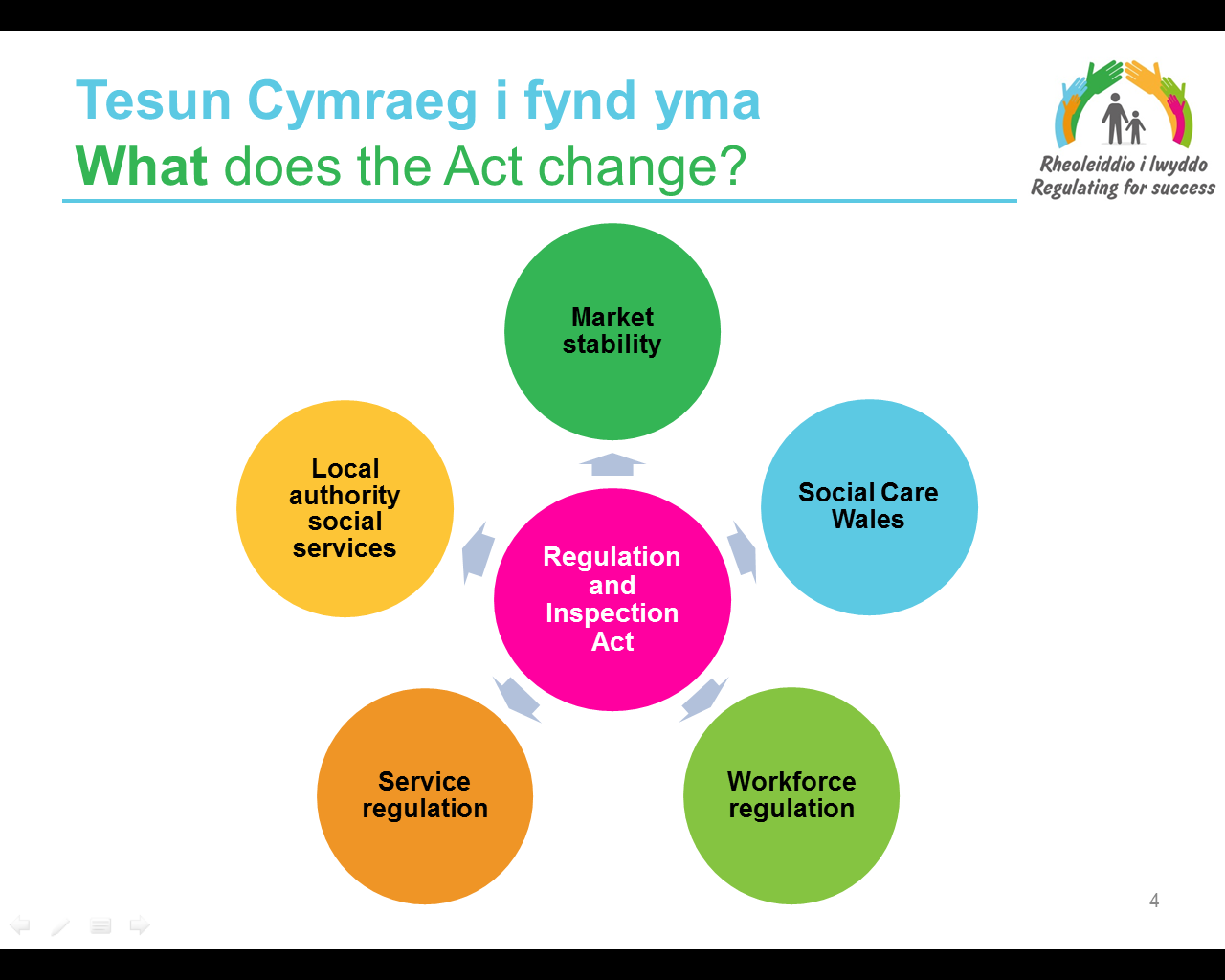 Beth fydd hyn yn ei olygu i awdurdodau lleol?Bydd y Ddeddf yn effeithio ar yr holl sector. Bydd newidiadau ar gyfer darparwyr gwasanaethau rheoledig. Os mai’r awdurdod lleol sy’n darparu gwasanaethau rheoledig bydd newid yn y modd y caiff y cyfryw wasanaethau eu cofrestru a’u harolygu. Gellir lawrlwytho gwybodaeth am sut bydd y Ddeddf yn effeithio ar ddarparwyr, gan gynnwys awdurdodau lleol, o’r Hyb Gwybodaeth a Dysgu.Bydd newidiadau eraill a fydd yn effeithio ar awdurdodau lleol p’un ai a ydyn nhw’n darparu gwasanaethau ai peidio. Er enghraifft, mae trefn arolygu swyddogaethau gwasanaethau cymdeithasol awdurdod lleol yn newid i ffocysu mwy ar effaith 
a llesiant.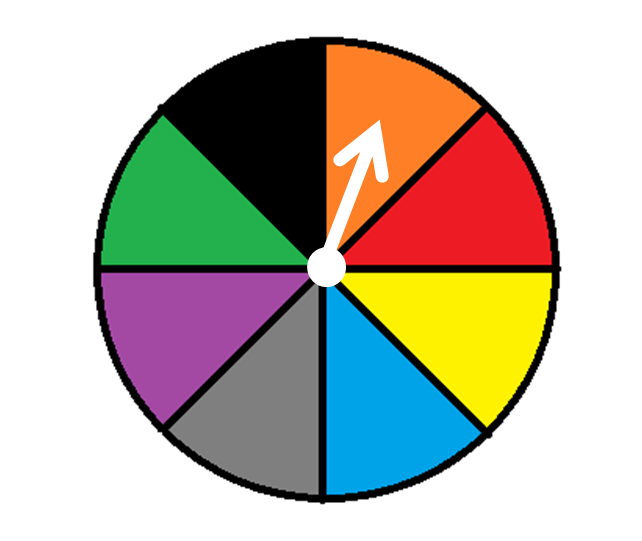 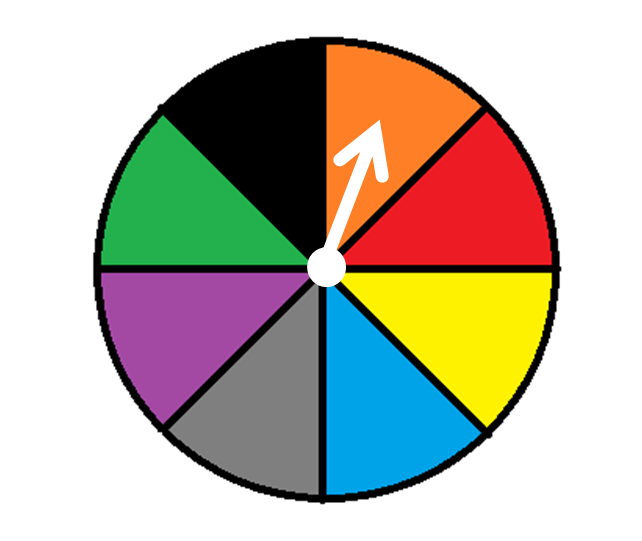 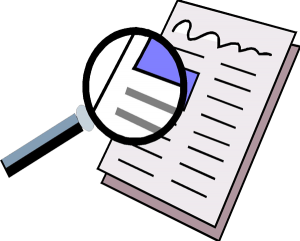 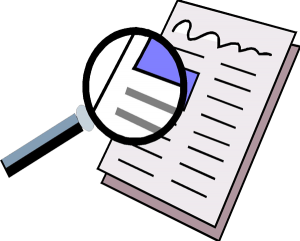 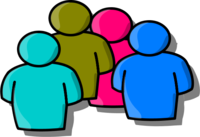 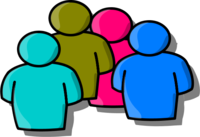 CofiwchBu AGGCC yn gweithio gyda rhanddeiliaid i ddatblygu fframwaith diwygiedig ar gyfer arolygu, ymglymiad a pherfformiad awdurdodau lleol. Mae’r fframwaith arfaethedig yn cynnwys cyflwyno rhaglen arolygu graidd gyda chymorth trefniadau gwell ar gyfer adolygu ymglymiad a pherfformiad. Bydd y fframwaith arolygu yn sicrhau bod awdurdodau lleol yn cael eu harolygu gan ddefnyddio methodoleg cyffredin i bawb a fydd yn cyd-fynd â deilliannau llesiant Deddf Gwasanaethau Cymdeithasol a Llesiant (Cymru) 2014 ac yn cynnwys barn a llais pobl sydd angen gofal a chymorth.Caiff y fframwaith arolygu ei brofi yn ystod 2016-17. Bydd yr hyn a ddysgir o’r cyfnod prawf hwn yn sail i ddatblygu gofynion newydd arolygu awdurdodau lleol sy’n dod i rym fis Ebrill 2018. Bydd y gofynion manwl hyn yn cael eu gosod allan mewn rheoliadau ac ymgynghorir arnyn nhw yn ystod gwanwyn a haf 2017.